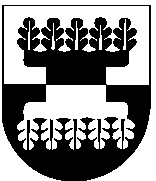 ŠILALĖS RAJONO SAVIVALDYBĖS ADMINISTRACIJOSDIREKTORIUS2018 m. kovo 5 d. Nr. DĮV-296ŠilalėVadovaudamasis Lietuvos Respublikos vietos savivaldos įstatymo 29 straipsnio 8 dalies 2 punktu, Lietuvos Respublikos civilinės saugos įstatymo 14 straipsnio 16 punktu, Ekstremaliųjų situacijų prevencijos vykdymo tvarkos aprašo, patvirtinto Lietuvos Respublikos Vyriausybės 2010 m. liepos 14 d. nutarimu Nr. 1028 „Dėl Ekstremaliųjų situacijų prevencijos vykdymo tvarkos aprašo patvirtinimo“, 8.1 papunkčiu:T v i r t i n u Šilalės rajono savivaldybės ekstremaliųjų situacijų 2018-2020 metų prevencijos priemonių planą (pridedama).P a v e d u paskelbti šį įsakymą Šilalės rajono savivaldybės svetainėje www.silale.lt.Šis įsakymas gali būti skundžiamas Lietuvos Respublikos administracinių bylų teisenos įstatymo nustatyta tvarka.Administracijos direktorius	Raimundas VaitiekusPATVIRTINTAŠilalės rajono savivaldybėsadministracijos direktoriaus2018 m. kovo 5 d.įsakymu Nr. DĮV-296ŠILALĖS RAJONO SAVIVALDYBĖS EKSTREMALIŲJŲ SITUACIJŲ 2018-2020 METŲ prevenciJOS priemonių PLANASSantrumpos: CS – civilinė sauga; ESK – ekstremalių situacijų komisija; ESOC – ekstremaliųjų situacijų operacijų centras; ES – ekstremali situacija; EĮ – ekstremalusis įvykis; Tauragės APGV – Tauragės apskrities priešgaisrinė gelbėjimo valdyba; PAGD prie VRM – Priešgaisrinės apsaugos ir gelbėjimo departamentas prie Vidaus reikalų ministerijos; GPS – gyventojų perspėjimo sistema; ESVP – ekstremaliųjų situacijų valdymo planas.______________ĮSAKYMASDĖL ŠILALĖS RAJONO SAVIVALDYBĖS EKSTREMALIŲJŲ SITUACIJŲ 2018-2020 METŲ PREVENCINIŲ PRIEMONIŲ PLANO PATVIRTINIMOEil.Nr.Priemonės pavadinimasVykdymo laikotarpis (metais),įgyvendinimo terminasVykdymo laikotarpis (metais),įgyvendinimo terminasVykdymo laikotarpis (metais),įgyvendinimo terminasAtsakingivykdytojaiTikslasEil.Nr.Priemonės pavadinimas2018 metai2019 metai2020 metaiAtsakingivykdytojaiTikslas1234567CIVILINĖS SAUGOS PARENGTIS SAVIVALDYBĖJE:CIVILINĖS SAUGOS PARENGTIS SAVIVALDYBĖJE:CIVILINĖS SAUGOS PARENGTIS SAVIVALDYBĖJE:CIVILINĖS SAUGOS PARENGTIS SAVIVALDYBĖJE:CIVILINĖS SAUGOS PARENGTIS SAVIVALDYBĖJE:CIVILINĖS SAUGOS PARENGTIS SAVIVALDYBĖJE:CIVILINĖS SAUGOS PARENGTIS SAVIVALDYBĖJE:Informacijos bei duomenų apie buvusius ekstremaliuosius įvykius ar ekstremalias situacijas kaupimas ir analizėSausis – vasarisSausis – vasarisSausis – vasarisSavivaldybės civilinės saugos specialistasDetali įvykusių ekstremalių įvykių/situacijų analizėTikslinti savivaldybės galimų pavojų ir rizikos analizęVasaris – birželisVasaris – birželisVasaris – birželisSavivaldybės civilinės saugos specialistasPasiruošti išvengti ekstremaliųjų situacijų (įvykių)Savivaldybės galimų pavojų ir ekstremaliųjų situacijų rizikos analizės tikslinimasSausis – vasarisSausis – vasarisSausis – vasarisSavivaldybės civilinės saugos specialistasPatikslinti rizikos analizę, pasiruošti galimiems ekstremaliems įvykiams (situacijoms)Kolektyvinės apsaugos statinių poreikio savivaldybėje nustatymasIki gegužės 1 d. Iki gegužės 1 d.Iki gegužės 1 d.Savivaldybės civilinės saugos specialistasPerskaičiuoti kolektyvinės apsaugos statinių poreikįPatikslinti Savivaldybės ESK ir ESOC personalinę sudėtįIki birželio 1 d.Iki birželio 1 d.Iki birželio 1 d.Savivaldybės civilinės saugos specialistasPatikslinti ESK ir ESOC personalinę sudėtįParengti savivaldybės gyventojų civilinės saugos švietimo renginių metinį grafiką ir vykdyti numatytas priemonesSausis, pagal švietimo grafikąSausis, pagal švietimo grafikąSausis, pagal švietimo grafikąSavivaldybės civilinės saugos specialistasSupažindinti gyventojus su gresiančiais pavojais, suteikti žinias, kaip elgtis ekstremalioje situacijojeTikslinti tarpusavio pagalbos planus Rugpjūtis – rugsėjisRugpjūtis – rugsėjisRugpjūtis – rugsėjisSavivaldybės civilinės saugos specialistasPatikslinti turimus materialinius ištekliusOrganizuoti savivaldybės lygio civilinės saugos pratybasIV ketvirtisIV ketvirtisIV ketvirtisSavivaldybės administracijos direktorius, civilinės saugos specialistasTobulinami CS sistemos tarnybų gebėjimus reaguoti į kilusias ar gresiančias ekstremaliąsias situacijas, patikrinti savivaldybės ESVP veiksmingumąVykdyti ūkio subjektų ir kitų įstaigų civilinės saugos būklės patikrinimusKasmet pagal atskirą planąKasmet pagal atskirą planąKasmet pagal atskirą planąCivilinės saugos specialistasAtlikti  kontrolę, kaip ūkio subjektai yra pasiruošę vykdyti civilinės saugos uždaviniusPatikslinti ūkio subjektų ir įstaigų vadovų, ar atsakingų asmenų už civilinės saugos būklę, kurie turi mokytis CS kursuose, pagal nustatytas klausytojų kategorijas, sąrašusI ketvirtisI ketvirtisI ketvirtisCivilinės saugos specialistasPatobulinti vadovų ir atsakingų už civiline saugą asmenų gebėjimus ir žiniasVykdyti perspėjimo sistemos priežiūros darbus, teikti informaciją Tauragės APGVPagal PS priežiūros grafikąPagal PS priežiūros grafikąPagal PS priežiūros grafikąCivilinės saugos specialistas su sirenas prižiūrinčia įmoneUžtikrinti perspėjimo ir informavimo sistemos parengtį siekiant perspėti ir informuoti gyventojus apie gresiančią (įvykusią) ekstremaliąją situacijąPatikrinti perspėjimo sistemos veikimą įjungiant elektros sirenas2 kartus per metus pagal PAGD prie VRM patvirtintą grafiką2 kartus per metus pagal PAGD prie VRM patvirtintą grafiką2 kartus per metus pagal PAGD patvirtintą grafikąCivilinės saugos specialistas su sirenas prižiūrinčia įmonePatikrinti, ar tinkamai pasirengta gyventojų perspėjimuiTeikti metodinę pagalbą institucijoms, ūkio subjektams ir įstaigoms CS klausimaisPagal poreikįPagal poreikįPagal poreikįCivilinės saugos specialistasTinkamai pasirengti ekstremalioms situacijomsPAVOJINGI RADINIAI (SPROGMENYS):PAVOJINGI RADINIAI (SPROGMENYS):PAVOJINGI RADINIAI (SPROGMENYS):PAVOJINGI RADINIAI (SPROGMENYS):PAVOJINGI RADINIAI (SPROGMENYS):PAVOJINGI RADINIAI (SPROGMENYS):PAVOJINGI RADINIAI (SPROGMENYS):Rinkti informaciją apie užterštas likusiais nuo karo sprogmenimis teritorijas, teikti informaciją Lietuvos kariuomeneiNuolatNuolatNuolatCivilinės saugos specialistasNustatyti teritorijas, kuriose gali būti nuo karo likusių spregmenųPAVOJINGOS UŽKREČIAMOS LIGOS:PAVOJINGOS UŽKREČIAMOS LIGOS:PAVOJINGOS UŽKREČIAMOS LIGOS:PAVOJINGOS UŽKREČIAMOS LIGOS:PAVOJINGOS UŽKREČIAMOS LIGOS:PAVOJINGOS UŽKREČIAMOS LIGOS:PAVOJINGOS UŽKREČIAMOS LIGOS:Rengti ir teikti informaciją gyventojams apie priemones, kurias reikėtų naudoti ligų epidemijų metu, siekiant apsisaugoti nuo susirgimųPagal poreikįPagal poreikįPagal poreikįSavivaldybės administracija, savivaldybės gydytojas, Tauragės visuomenės sveikatos centro Šilalės skyriusInformuoti gyventojus apie susirgimo galimybę ir gydymąOrganizuoti savivaldybės gripo ir ūminių viršutinių kvėpavimo takų infekcijų epidemiologinės priežiūros ir prevencijos priemonių plano įgyvendinimąPagal plane numatytus terminusPagal plane numatytus terminusPagal plane numatytus terminusSavivaldybės gydytojas, Tauragės visuomenės sveikatos centro Šilalės skyriaus specialistaiSumažinti gripo komplikacijų skaičiųOrganizuoti savivaldybės žmonių užkrečiamųjų ligų profilaktikos ir kontrolės organizacinių priemonių plano įgyvendinimą Pagal plane numatytus terminusPagal plane numatytus terminusPagal plane numatytus terminusSavivaldybės gydytojas, Tauragės visuomenės sveikatos centro Šilalės skyriaus specialistaiSumažinti gyventojų sergamumąVANDENS TARŠA:VANDENS TARŠA:VANDENS TARŠA:VANDENS TARŠA:VANDENS TARŠA:VANDENS TARŠA:VANDENS TARŠA:Stebėti vandens kokybę telkiniuose, kuriuose maudosi savivaldybės gyventojai Maudymosi sezono metuMaudymosi sezono metuMaudymosi sezono metuSavivaldybės gydytojas, Tauragės visuomenės sveikatos centro Šilalės skyriaus specialistaiIšvengti užkrečiamų ligų, pagerinti gyventojų saugumo jausmąTeikti informaciją gyventojams  apie vandens kokybės rodiklius telkiniuose savivaldybės interneto svetainėje, žiniasklaidos priemonėseMaudymosi sezono metuMaudymosi sezono metuMaudymosisezono metuSavivaldybės gydytojas, Tauragės visuomenės sveikatos centro Šilalės skyriaus specialistaiužtikrinti gyventojų saugumo jausmąGAMTINIAI IR KITI GAISRAI (MIŠKUOSE, PIEVOSE): GAMTINIAI IR KITI GAISRAI (MIŠKUOSE, PIEVOSE): GAMTINIAI IR KITI GAISRAI (MIŠKUOSE, PIEVOSE): GAMTINIAI IR KITI GAISRAI (MIŠKUOSE, PIEVOSE): GAMTINIAI IR KITI GAISRAI (MIŠKUOSE, PIEVOSE): GAMTINIAI IR KITI GAISRAI (MIŠKUOSE, PIEVOSE): GAMTINIAI IR KITI GAISRAI (MIŠKUOSE, PIEVOSE): Inicijuoti savivaldybės ESK posėdį dėl pasirengimo galimiems miškų gaisrams, sausos žolės deginimui ir organizuoti priimtų nutarimų įgyvendinimąI ketvirtisI ketvirtisI ketvirtisSavivaldybės administracijos direktorius, civilinės saugos specialistasNumatyti priemones galimiems pavojams išvengti Teikti informaciją gyventojams apie gaisrų (gamtinių, pastatų) pavojų, jų padarinius bei šių gaisrų prevencijos priemones, priminti apie administracinę atsakomybę už gaisrinės saugos reikalavimų nesilaikymąPagal švietimo grafikąPagal švietimo grafikąPagal švietimo grafikąCivilinės saugos specialistas, savivaldybės priešgaisrinė tarnybaišvengti žmonių aukų gaisrų metu, ugdyti gyventojų atsakingumą